 Справка о работе, направленной на противодействие употреблению наркотиков и распространению их в обществе. О работе по антиалкогольной направленности.Основной акцент ставится на совместной работе ДК со школой, Новозаганской амбулаторией, сельской администрацией. Работниками Новозаганской амбулаторией ведутся беседы о вреде курения и употреблению наркотиков.15 числа каждого месяца в администрации поселения проходит Совет, в который входят: Глава администрации поселения - Седов В.А., заместитель главы администрации -  Антонова В.А., специалист поселения - Антонова Ю.П., специалист военного стола администрации - Никонова Т.И., участковый - Платонов А.Н. директор школы - Иванова Н.Н., участковый терапевт - Стреколовская В.В., директор клуба - Миронова М.Ю.В январе месяце провели заседание совета, совместно с администрацией БРАТ, на совет были приглашены студенты (вместе с родителями) прогулившие занятия, в ходе беседы выявили причины прогулов, решили оказать материальную помощь студенту у которого нет зимней обуви и установить контроль за прогульщиками.С 16 января по 27 марта в центре отрабатывал штрафные работы осужденный Евдокимов Борис Васильевич 1990 года рождения, убирал территорию центра, отремонтировал столы и лавочки, принимал активное участие к подготовке территории центра к народному гулянию «Масленица». С ним были проведены беседы о вреде алкоголя.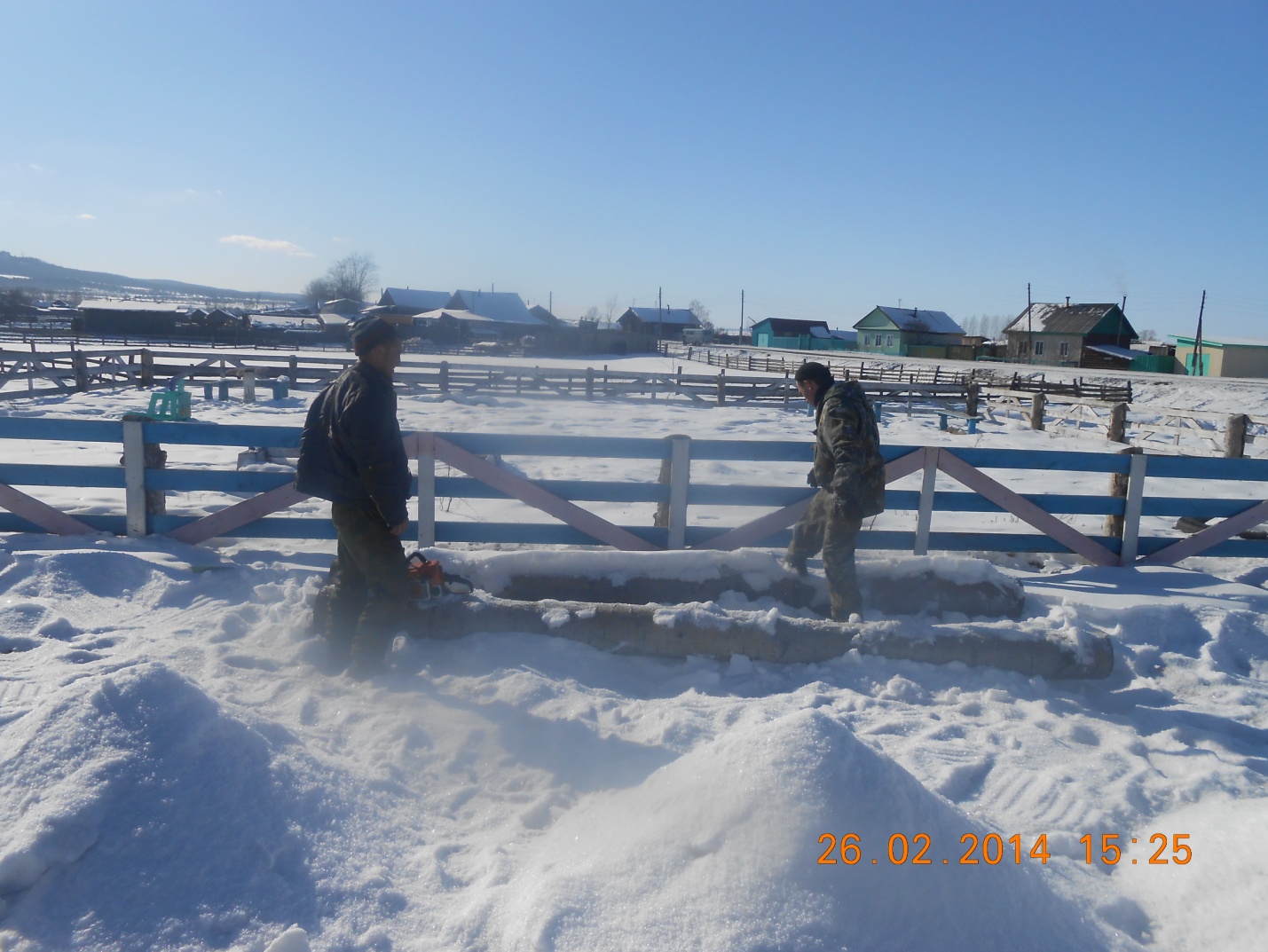 №Наименование мероприятияМесто и дата проведенияколичествоколичество№Наименование мероприятияМесто и дата проведенияМероприятий зрителей1